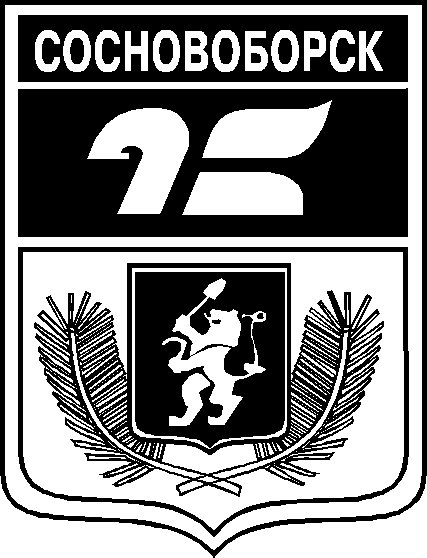 АДМИНИСТРАЦИЯ ГОРОДА СОСНОВОБОРСКАПОСТАНОВЛЕНИЕО внесении изменений в постановление администрации города от 10.03.2017 № 294 «Об утверждении положения о порядке отлова, содержания и дальнейшего использования безнадзорных животных на территории города Сосновоборска»В соответствии с Законом Красноярского края от 02.04.2020 № 9-3832 «О внесении изменений в Закон края от 13.06.2013 № 4-1402 «О наделении органов местного самоуправления муниципальных районов и городских округов края отдельными государственными полномочиями по организации проведения мероприятий по отлову и содержанию безнадзорных животных», постановления Правительства Красноярского края от 24.12.2019 № 751-п «Об утверждении Порядка осуществления деятельности по обращению с животными без владельцев на территории Красноярского края, руководствуясь ст. ст. 26, 38 Устава города,ПОСТАНОВЛЯЮВнести следующие изменения в постановление администрации города от 10.03.2017 № 294 «Об утверждении положения о порядке отлова, содержания и дальнейшего использования безнадзорных животных на территории города Сосновоборска»:В тексте и названии постановления слова, названии положения к постановлению слова «на территории города Сосновоборска» заменить словами «на территории муниципального образования город Сосновоборск».В тексте постановления слова «Зык И.И.» заменить словами «Иванов Д.В.). Пункт 2.4. в приложении 1 к постановлению дополнить первым абзацем следующего содержания: «Мероприятия по отлову безнадзорных животных на территории муниципального образования город Сосновоборск осуществляются на основании информации о необходимости проведения отлова безнадзорных животных (заявки, поступившие по телефону, письменные обращения, обращения в электронной форме), поступившей в Единую дежурно-диспетчерскую службу администрации города Сосновоборска (далее – ЕДДС) от физических и юридических лиц.». В пункте 2.3. в приложении 1 к постановлению слова «отлов безнадзорных животных осуществляется» заменить словами «отлов и содержание безнадзорных животных осуществляется».В тексте положения к постановлению слова «организации по отлову безнадзорных животных» заменить словами «подрядные организации). В пункте 2.4. в приложении 1 к постановлению слова «от администрации города Сосновоборска» заменить словами «от главного диспетчера ЕДДС». Добавить в приложении 1 к постановлению пункт 2.4.1. следующего содержания: «Главный диспетчер ЕДДС: -  - после поступления в ЕДДС информации о необходимости проведения отлова безнадзорных животных незамедлительно формирует заявку на отлов безнадзорного животного;- направляет заявку в подрядную организацию, посредством факсимильной связи, либо по адресу электронной почты подрядной организации;- распечатывает заявку и направляет ее начальнику отдела капитального строительства и жилищно-коммунального хозяйства администрации города Сосновоборска (далее – ОКС И ЖКХ).».Пункт 2.5. в приложении 1 читать в следующей редакции: «Отлов безнадзорных животных производится подрядной организацией в течение суток с момента поступления заявки от ЕДДС.». Добавить в приложении 1 к постановлению пункт 2.6.3. следующего содержания: «Подрядная организация уведомляет главного диспетчера ЕДДС о дате и времени выезда на место отлова безнадзорных животных и возврата безнадзорных животных после проведения необходимых лечебно-профилактических мероприятий в среду обитания с места отлова.». Добавить в приложении 1 к постановлению пункт 2.6.4. следующего содержания: «В качестве подтверждения фактически оказанных услуг подрядная организация формирует пакет следующих документов:- акт отлова безнадзорных животных (по форме Положения № 1 к настоящему Положения);- заключение о клиническом состоянии безнадзорного животного (по форме Приложения № 2 к настоящему Положению);- акты приемки-передачи животного или выбытия безнадзорного животного (по формам Приложений № 3, № 4 к настоящему Положению);- реестр безнадзорных животных (по форме Приложения № 5 к настоящему Постановлению);- фотографию каждого безнадзорного животного, размещенного в пункте передержки ( в электронном виде в формате pdf или jpeg);- результаты видео-фотосъемки с мест отлова безнадзорных животных с привязкой к местности (местность и животные должны быть узнаваемы);- паспорта, сертификаты качества и соответствия на применяемые препараты и другие документы, подтверждающие качество материалов;- акт выбытия безнадзорного животного в среду обитания с места.Добавить в приложении 1 к постановлению пункт 2.6.5. следующего содержания: «Главный диспетчер ЕДДС совместно с уполномоченных представителем подрядной организации осуществляет приемку оказанных услуг (после каждого выезда) посредством подписания акта (-ов) оказанных услуг. Приемка оказанных услуг проводится в рабочее время главного диспетчера ЕДДС (с 08:00 до 17:00 ч. по красноярскому времени). или «Ежемесячно в срок до 15 числа каждого месяца подрядная организация предоставляет начальнику ОКС И ЖКХ пакет документов, указанный в п. 2.6.4. настоящего порядка. Начальник ОКС И ЖКХ осуществляет приемку результатов оказанных услуг в течение 3 (трёх) рабочих дней со дня получения пакета документов, указанного в пункте 2.6.4. настоящего Порядка. Пакет документов, указанный в п. 2.6.4. настоящего Порядка хранится в ОКС И ЖКХ. В пункте 2.9. в приложении 1 к постановлению слова «службе по ветеринарному надзору Красноярского края» заменить словами «министерству экологии и рационального природопользования Красноярского края».  В пункте 2.16. в приложении 1 к постановлению слова «министерства сельского хозяйства Красноярского края с адресом в информационно-телекоммуникационной сети Интернет: www.krasagro.ru» заменить словами «министерства экологии и рационального природопользования Красноярского края с адресом в информационно-телекоммуникационной сети Интернет: www.mpr.krskstate.ru.».  В приложении 2 к положению слова «подведомственного службе по ветеринарному надзору Красноярского края» заменить словами «подведомственного министерству экологии и рационального природопользования Красноярского края». Постановление вступает в силу в день, следующий за днем его официального опубликования в газете «Рабочий».И.о. Главы города	   В.С. Пьяных